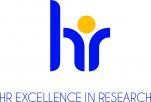 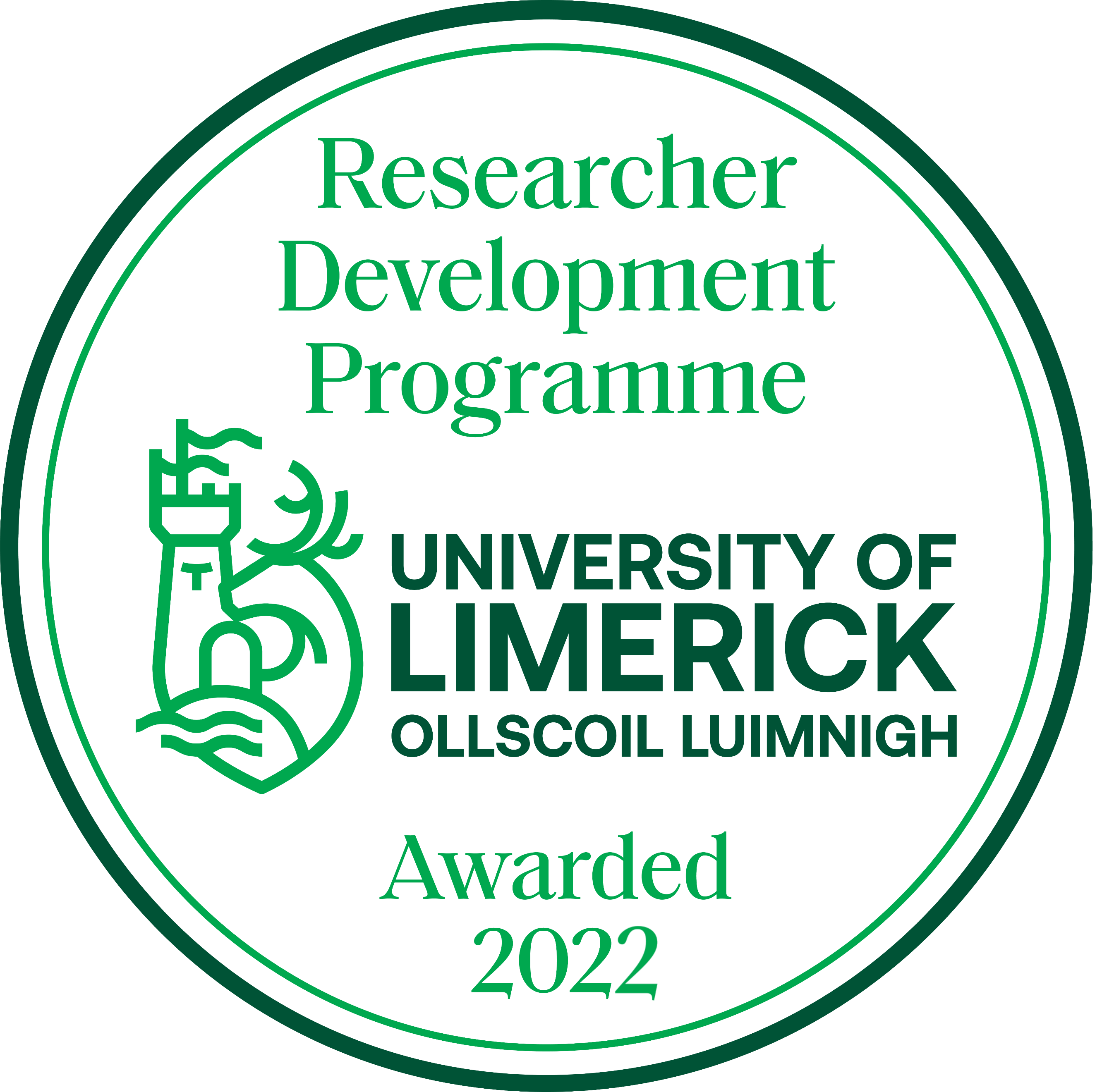 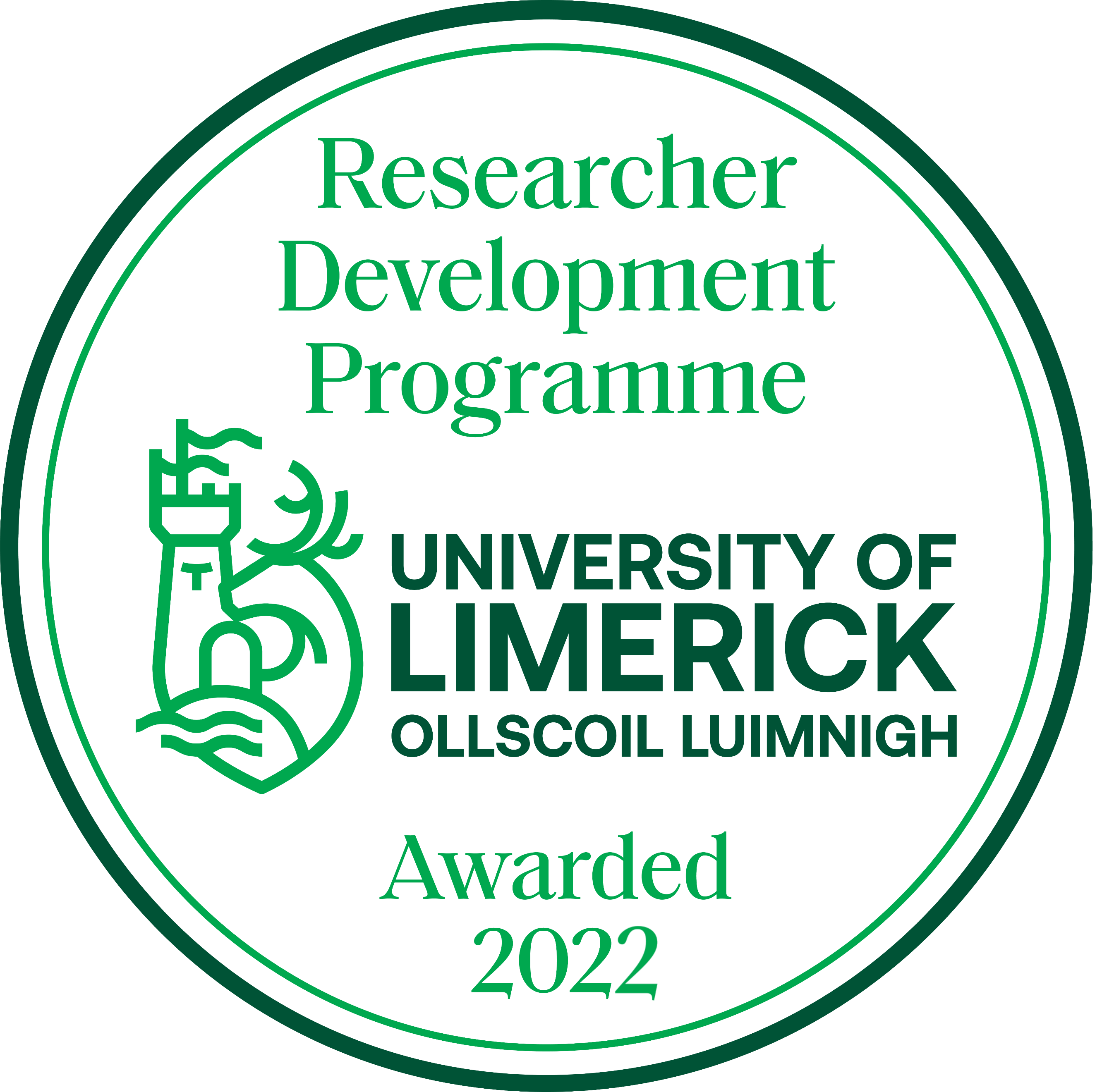 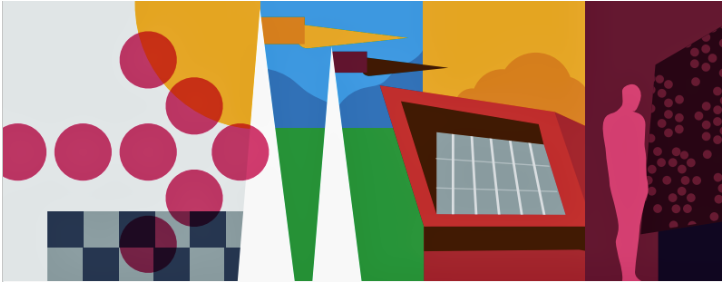 This document should be completed on an on-going basis as you complete your Continuing Professional Development. You can record all of your learning here, not only the training modules that you attend as part of the RDP but also any other work or learning that you do that can build your skills as a researcher. This can include but is not exclusive to:CPD eventsMentoringChairing meetingsOrganising or attending conferencesPresenting papers a symposiaAward nominationsNetworking eventsOther trainingOnce you have completed the document, please email it to hrtalentdevelopment@ul.ieFor Ongoing Completion Throughout ProgrammePlease add extra rows below as required.Please add extra rows below as required.Name:Department/Research Centre:Name of PI/Manager:Last Review Date:Next Review Date:Courses Undertaken (including programmes such as Aspiring Research Leaders and Navigate: Research Staff Beyond Academia)Courses Undertaken (including programmes such as Aspiring Research Leaders and Navigate: Research Staff Beyond Academia)Courses Undertaken (including programmes such as Aspiring Research Leaders and Navigate: Research Staff Beyond Academia)Courses Undertaken (including programmes such as Aspiring Research Leaders and Navigate: Research Staff Beyond Academia)Courses Undertaken (including programmes such as Aspiring Research Leaders and Navigate: Research Staff Beyond Academia)DateCourse/Programme TitleKey LearningsAction – what action are you committing to as a result of this training?CPD HoursOther relevant experiences / feedback / activities(This could involve meetings with mentors; conference attendance; feedback from PI; etc.)Other relevant experiences / feedback / activities(This could involve meetings with mentors; conference attendance; feedback from PI; etc.)Other relevant experiences / feedback / activities(This could involve meetings with mentors; conference attendance; feedback from PI; etc.)Other relevant experiences / feedback / activities(This could involve meetings with mentors; conference attendance; feedback from PI; etc.)DateActivity UndertakenKey Learning (to be completed after)CPD Hours